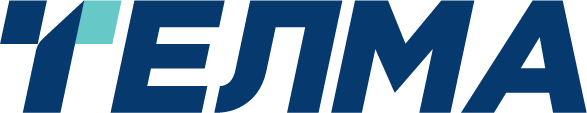 ЦЕНОВНИКНА ТЕЛЕВИЗИЈА ТЕЛМА ЗА ВЕБ ПОРТАЛОТ telma.mkЗА ПЛАТЕНО ПОЛИТИЧКО РЕКЛАМИРАЊЕ И ПРЕТСТАВУВАЊЕ НА УЧЕСНИЦИТЕ ВО ИЗБОРНИОТ ПРОЦЕС ЗА ВРЕМЕ НА ИЗБОРИ ЗА ПАРТЕНИЦИ ВО СОБРАНИЕТО НА РЕПУБЛИКА СЕВЕРНА МАКЕДОНИЈА 2024 ГОДИНАВо цената не е вклучен ДДВУПРАВИТЕЛ И ОДГОВОРЕН УРЕДНИК          	Снежана Лупевска Созен970x90 px970x90 pxWEB SITE TelmaWEB SITE TelmaЕДИНИЦАЕДИНИЦАФОРМАТФОРМАТЦЕНАЦЕНАБАНЕР, ХОРИЗОНТАЛЕНБАНЕР, ХОРИЗОНТАЛЕН24 часа24 часа970x90 px970x90 px850 € 850 € 300x250 px300x250 pxWEB SITE TelmaWEB SITE TelmaЕДИНИЦАЕДИНИЦАфОРМАТфОРМАТЦЕНА ЦЕНА БАНЕР, ДЕСЕН СЛАЈДЕРБАНЕР, ДЕСЕН СЛАЈДЕР24 часа24 часа300x250 px300x250 px630 € 630 € 